ТОВАРИСТВО З  ОБМЕЖЕНОЮ ВІДПОВІДАЛЬНІСТЮ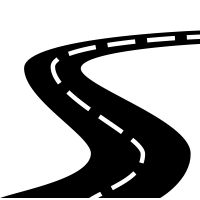 «БЕНТЛІС»Юридична адреса:69002,м.Запоріжжя,вул.Глісерна,26АПоштова   адреса  :69008,м.Запоріжжя, вул.Південне  шосе,59 Б.р/рахунок  № UA663133990000026008055756809 Запорізьке РУ АТ КБ «ПРИВАТБАНК»  МФО 313399ЄДРПОУ 43190665 ІПН 431906608267т.701-15-29 м.т. 0637334252 biokrok@gmail.comТовариство з обмеженою відповідальністю «БЕНТЛІС» (ТОВ «БЕНТЛІС») має намір отримати дозвіл на викиди забруднюючих речовин в атмосферне повітря стаціонарними джерелами.Місцезнаходження юридичної особи: 69002, Запорізька обл., м. Запоріжжя, вул. Глісерна, буд. 26АКерівник підприємства: директор  - Соколовська Дар’я Василівна Телефон/факс: 0637334252; e-mail: biokrok@gmail.comЗауваження та пропозиції громадських організацій та окремих громадян щодо видачі дозволу на викиди надсилати протягом одного місяця з дати опублікування об'яви до  Запорізької  облдержадміністрації за адресою: 69107, м. Запоріжжя, пр. Соборний, 164; тел. (061) 224-63-81, e-mail: adm@zoda.gov.ua.Проммайданчик  АЗС №3 розташований за адресою 71600, Запорізька область, Василівський р-н, 323 км автошляху Харків-Сімферополь і спеціалізується  на роздрібній торгівлі пальним.Основними забруднюючими речовинами у атмосферне повітря є: бензин (нафтовий, малосірчистий, у перерахунку на вуглець), вуглеводні ароматичні, вуглеводні насичені С12-С19 (розчинник РПК-26611 і ін.) у перерахунку на сумарний органічний вуглець, сірководень, пропан, бутан.За додатковою інформацією звертатися на підприємство: 69002, Запорізька обл., м. Запоріжжя, вул. Глісерна, буд. 26А,  тел. 0672879717,  контактна особа - Собко Олександр Дмитрович.Пропозиції щодо дозволених обсягів викидів забруднюючих речовин в атмосферне повітря надані в документах до дозволу.Заходи щодо скорочення викидів забруднюючих речовин не заплановано.